What is a “layette”? Essentially, it is a “baby shower in a bag!” It contains the basic items needed for baby for the first couple months of life. Once these items have been donated and received at our parish, Baby Layette Love will pick them up, sort them and put them into big bags (50-55 layette items) and will deliver them with love and prayers for a new family through the Family Support Centre.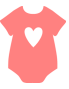 We are collecting these items for a new baby in need: